О признании утратившим силу постановления администрации Слободо-Туринского муниципального района от 28.08.2013 № 468-НПА «Об утверждении Положения об особенностях подачи и рассмотрения жалоб на решения и действия (бездействия) органов местного самоуправления Слободо-Туринского муниципального района, предоставляющих муниципальные услуги, и их должностных лиц, муниципальных служащих органах местного самоуправления Слободо-Туринского муниципального района, предоставляющих муниципальные услугиВ связи с принятием постановления администрации Слободо-Туринского муниципального района от 18.07.2019 № 292 «Об утверждении Положения об особенностях подачи и рассмотрения жалоб на решения и действия (бездействие) органов местного самоуправления Слободо-Туринского муниципального района, предоставляющих муниципальную услугу, а также подведомственных им муниципальных учреждений Слободо-Туринского муниципального района и их должностных лиц, муниципальных служащих и работников органов местного самоуправления Слободо-Туринского муниципального района, предоставляющих муниципальные услуги»,ПОСТАНОВЛЯЕТ:1. Признать утратившим силу постановление администрации Слободо-Туринского муниципального района от 28.08.2013 № 468-НПА «Об утверждении Положения об особенностях подачи и рассмотрения жалоб на решения и действия (бездействия) органов местного самоуправления Слободо-Туринского муниципального района, предоставляющих муниципальные услуги, и их должностных лиц, муниципальных служащих органах местного самоуправления Слободо-Туринского муниципального района, предоставляющих муниципальные услуги»2. Настоящее постановление опубликовать в общественно-политической газете Слободо-Туринского муниципального района «Коммунар» и на официальном сайте Администрации Слободо-Туринского муниципального района в информационно-телекоммуникационной сети «Интернет» http://slturmr.ru.Исполняющий обязанности ГлавыСлободо-Туринского муниципального района	                                              Н.Н. Ботин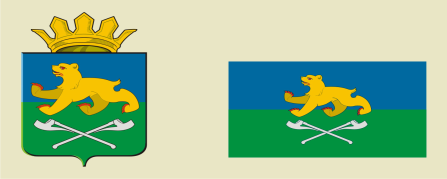 АДМИНИСТРАЦИЯ СЛОБОДО-ТУРИНСКОГОМУНИЦИПАЛЬНОГО РАЙОНАПОСТАНОВЛЕНИЕ АДМИНИСТРАЦИЯ СЛОБОДО-ТУРИНСКОГОМУНИЦИПАЛЬНОГО РАЙОНАПОСТАНОВЛЕНИЕ от 28.08.2019№ 345-НПАс. Туринская Слободас. Туринская Слобода